We are very pleased to welcome you to CIYMS Tennis Club.Joining instructions are on pp 2-3.Data Protection NoticeWe hold your personal data on a database controlled by CIYMS and also on Acebook which the Tennis Club use for booking courts or registering and paying for classes. We will only message you about matters that relate directly to your membership of CIYMS Tennis Club. You may opt out of receiving emails from the club by amending your communications preferences in Acebook. We do not share your data with any third parties or with other members.  When you purchase lessons or pay for a guest in Acebook, we do not see or retain any of your credit/debit card information.Code of ConductApplying for membership also means that you accept the Code of Conduct for Players which can be found on the club website www.ciymstennisclub.orgMembers of other CIYMS sections (e.g. cricket/hockey/rugby) pay a reduced annual subscription - please contact the CIYMS Office ciyms.sportsandleisure@outlook.com or 02890 760120 for details, if this applies.For those joining after 1st October, there is a one-off joining fee of £75 (not applicable to “classes only” membership) to compensate for the use of the dome throughout their entire membership (unlike members for the whole year who don’t have a dome April-September). Subscription Fees for 2021/22 seasonNo joining fee is currently payable and in addition members of other CIYMS Sections pay a reduced annual subscription. Please contact the CIYMS Office ciyms.sportsandleisure@outlook.com or 02890 760120 for details, if this applies.Taster membership:To become a member for a month without committing to the rest of the membership year which runs to 31 March (you can only do this once):1. Pay £40 (adult) or £20 (full time student or junior) electronically to:“C I Y M S” (including the spaces), sort code 95-01-21  A/C number 22781751, reference is taster and your name e.g. tasterjsmith2.  Register with Acebook with your full contact details (see how below on p3),3.  Inform our membership secretary at membership@ciymstennisclub.org .4.  Return this form to Richard Barnes at the CIYMS office.Full membership:Allows full access to book courts, join teams, use the bar or clubhouse changing and showering facilities, or mix in during the three times weekly club play: 1. If applying on or after 1/10/21, pay £75 joining fee plus the appropriate pro-rata subscription electronically to:“C▼I▼Y▼M▼S▼No1▼A/C” (▼means a space), sort code 95-01-21  A/C number 22781751, reference is “tennis” plus your name e.g.tennisjsmith2.  Register with Acebook with your full contact details (see how below),3.  Inform our membership secretary at membership@ciymstennisclub.org4.  If you are not paying the subscription amount in step 1 electronically, return the completed application form by email ( to ciyms.sportsandleisure@outlook.com ) or by post to the office, CIYMS, 91 Circular Road, Belfast, BT4 2GD.5. Return the completed direct debit form to the office letterbox or post to the office address at step 4.Classes only membership: annually to 31 March, £60 adult or £30 under 18 (not reduced for a part year).For those who would like to join classes but who don’t plan to book courts, join teams, use the bar or clubhouse facilities, or mix in during the three times weekly club play: 1. Pay electronically to:“C I Y M S” (including the spaces), sort code 95-01-21  A/C number 62781794, reference is your name,2.  Register with Acebook with your full contact details (see how below on p3),3.  Inform our membership secretary at membership@ciymstennisclub.orgTo register with Acebook go to:https://www.myacebook.net/mobile/validation.php?club_id=56|Yo375f:eHC&facility_id=1Once your Adult Membership form and payment/direct debit form have been received, the club will activate your membership in Acebook which will then allow you to book courts or join classes etc. according to membership type.Adult Membership Application Form:DIsabilityThe Disability Discrimination Act 1995 defines a disabled person as anyone with ‘a physical or mental impairment, which has a substantial long-term adverse effect on his or her ability to carry out normal day-to-day activities’.Do you consider yourself to have a disability?    		Yes        No  If yes, what is the nature of your disability?Visual impairment				Hearing impairment				Physical disability					Learning disability					Multiple disability 						Other (please specify):Sporting informationHave you played tennis before?		Yes         No   If yes, where have you played: (please indicate below)Primary school							Secondary school						Local authority coaching session(s)		Club										County										Other (please specify):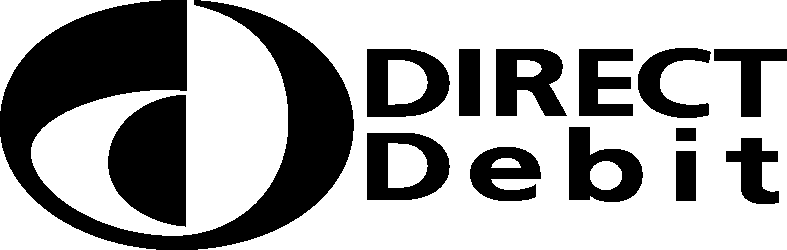 C I Y M SPlease fill in the whole form including official use box using a ballInstruction to yourbank or building society to pay by Direct Debitpoint pen and send it to:	Service user numberName(s) of account holder(s)Bank/building society account numberBranch sort code	Instruction to your bank or building societyPlease pay C I Y M S Direct Debits from the account detailed in this Instruction subject to the safeguards assured by the Direct Debit Guarantee. I understand that this Instruction may remain with C I Y M SName and full postal address of your bank or building societyand, if so, details will be passed electronically to my bank/building society.Reference (office use only)Banks and building societies may not accept Direct Debit Instructions for some types of accountDDI1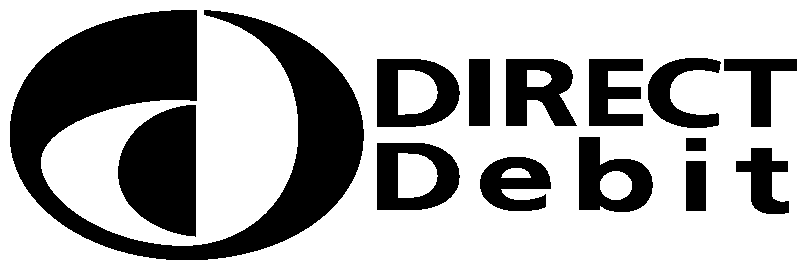 Annual subscriptionPro-rata (Jan 22) Taster Deal(1 Month Membership)Junior (Age Under 7)£57£12See OfficeJunior (Age Under 12)£93£20See OfficeJunior (Age 12-15)£110£23See OfficeJunior (Age 16-17)£131£27See OfficeFull Time Student£148£31 + £37.5 Dome LevySee OfficeFull Member (Age 30-60)£350£70 + £37.5 Dome LevySee OfficeFull Member (Age Under 30)£300£65 + £37.5 Dome LevySee OfficeFull Member (Age Over 60)£300£65 + £37.5 Dome LevySee OfficeFamily Full Membership (up to 2 adult members and all children aged under 18)£795£165 + £75 Dome LevySee OfficeDaytime Member£198£40 + £37.5 Dome LevySee OfficeNon-Playing Member (Under 60)£113£24See OfficeNon-Playing Member (Over 60)£90£20See OfficeFull Name (Mr/Mrs/Miss etc.):Address:Address:Home Tel:Mobile tel:Emergency contact tel.Date of Birth:Gender:Contact email address:Membership Category:Family Membership*Please give names and dates of birth of all persons to be included in a Family MembershipGift Aid: If you would like CIYMS, as a charity, to claim Gift Aid back from HMRC and you are paying more UK tax this year than your CIYMS subscription, please tick here:I confirm that the above details are correct and apply for membership of CIYMS Tennis Club:Signature:Date:The Direct Debit GuaranteeThis Guarantee is offered by all banks and building societies that accept instructions to pay Direct DebitsIf there are any changes to the amount, date or frequency of your Direct Debit (C I Y M S) will notify you (10) working days in advance of your account being debited or as otherwise agreed. If you request (C I Y M S) to collect a payment, confirmation of the amount and date will be given to you at the time of the request.If an error is made in the payment of your Direct Debit, by (C I Y M S) or your bank or building society you are entitled to a full and immediate refund of the amount paid from your bank or building society– If you receive a refund you are not entitled to, you must pay it back when (C I Y M S) asks you toYou can cancel a Direct Debit at any time by simply contacting your bank or building society. Written confirmation may be required. Please also notify us.